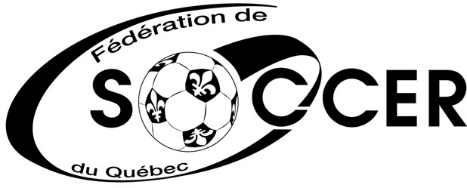 CONSIGNES DE RÉDACTION DE RAPPORT POUR LES ARBITRES:Vous devez décrire les faits en ordre chronologique.Vous devez apporter les faits de façon claire et objective. (Description des mots et des gestes)Vous devez vous reférer aux lois du jeu pour décrire les fautes et les sanctions.Nom de l’arbitre :      Nom de l’arbitre :      Nom de l’arbitre :      Nom de l’arbitre :      No carte d’affiliation :      No carte d’affiliation :      Téléphone :      Téléphone :      Téléphone :      Téléphone :      Téléphone :      Téléphone :      Assistants :      Assistants :      Assistants :      et      et      et      Date du match :      Catégorie :      Numéro du match : Date du match :      Catégorie :      Numéro du match : Date du match :      Catégorie :      Numéro du match : Numéro de match :     Numéro de match :     Numéro de match :     Nom de l’expulsé :      Nom de l’expulsé :      Nom de l’expulsé :      Nom de l’expulsé :      No carte d’affiliation :      No carte d’affiliation :       Joueur Entraîneur Entraîneur Autre (spécifiez) :      *Description seulement Autre (spécifiez) :      *Description seulement Autre (spécifiez) :      *Description seulementMoment de l’expulsion       minuteMoment de l’expulsion       minutePour quelle raison le joueur a été expulsé? (Fait référence aux Lois du jeu FIFA)Pour quelle raison le joueur a été expulsé? (Fait référence aux Lois du jeu FIFA)Pour quelle raison le joueur a été expulsé? (Fait référence aux Lois du jeu FIFA)Pour quelle raison le joueur a été expulsé? (Fait référence aux Lois du jeu FIFA)Pour quelle raison le joueur a été expulsé? (Fait référence aux Lois du jeu FIFA)Pour quelle raison le joueur a été expulsé? (Fait référence aux Lois du jeu FIFA) 1- Commet une faute grossière.                 2- Adopte un comportement violent.                  3- Crache sur un adversaire ou sur toute autre personne.       4- Empêche l’équipe adverse de marquer un but, ou annihile une occasion de but manifeste en touchant délibérément le ballon de la main. 5- Annihile une occasion de but manifeste d’un adversaire se dirigeant vers son but en commettant une faute passible d’un coup franc ou d’un coup de pied de réparation 6- Tient des propos ou fait des gestes blessants, injurieux et/ou grossiers. 7- Reçoit un second avertissement au cours du même match. 1- Commet une faute grossière.                 2- Adopte un comportement violent.                  3- Crache sur un adversaire ou sur toute autre personne.       4- Empêche l’équipe adverse de marquer un but, ou annihile une occasion de but manifeste en touchant délibérément le ballon de la main. 5- Annihile une occasion de but manifeste d’un adversaire se dirigeant vers son but en commettant une faute passible d’un coup franc ou d’un coup de pied de réparation 6- Tient des propos ou fait des gestes blessants, injurieux et/ou grossiers. 7- Reçoit un second avertissement au cours du même match. 1- Commet une faute grossière.                 2- Adopte un comportement violent.                  3- Crache sur un adversaire ou sur toute autre personne.       4- Empêche l’équipe adverse de marquer un but, ou annihile une occasion de but manifeste en touchant délibérément le ballon de la main. 5- Annihile une occasion de but manifeste d’un adversaire se dirigeant vers son but en commettant une faute passible d’un coup franc ou d’un coup de pied de réparation 6- Tient des propos ou fait des gestes blessants, injurieux et/ou grossiers. 7- Reçoit un second avertissement au cours du même match. 1- Commet une faute grossière.                 2- Adopte un comportement violent.                  3- Crache sur un adversaire ou sur toute autre personne.       4- Empêche l’équipe adverse de marquer un but, ou annihile une occasion de but manifeste en touchant délibérément le ballon de la main. 5- Annihile une occasion de but manifeste d’un adversaire se dirigeant vers son but en commettant une faute passible d’un coup franc ou d’un coup de pied de réparation 6- Tient des propos ou fait des gestes blessants, injurieux et/ou grossiers. 7- Reçoit un second avertissement au cours du même match. 1- Commet une faute grossière.                 2- Adopte un comportement violent.                  3- Crache sur un adversaire ou sur toute autre personne.       4- Empêche l’équipe adverse de marquer un but, ou annihile une occasion de but manifeste en touchant délibérément le ballon de la main. 5- Annihile une occasion de but manifeste d’un adversaire se dirigeant vers son but en commettant une faute passible d’un coup franc ou d’un coup de pied de réparation 6- Tient des propos ou fait des gestes blessants, injurieux et/ou grossiers. 7- Reçoit un second avertissement au cours du même match.Pour quelle raison l’entraîneur a été expulsé? 1- L’arbitre a expulsé l’entraîneur conformément à la Loi 5Pour quelle raison l’entraîneur a été expulsé? 1- L’arbitre a expulsé l’entraîneur conformément à la Loi 5Pour quelle raison l’entraîneur a été expulsé? 1- L’arbitre a expulsé l’entraîneur conformément à la Loi 5Pour quelle raison l’entraîneur a été expulsé? 1- L’arbitre a expulsé l’entraîneur conformément à la Loi 5Pour quelle raison l’entraîneur a été expulsé? 1- L’arbitre a expulsé l’entraîneur conformément à la Loi 5Pour quelle raison l’entraîneur a été expulsé? 1- L’arbitre a expulsé l’entraîneur conformément à la Loi 5Est-ce que l’expulsé a immédiatement quitté le terrain ?  Oui        Non         Est-ce que l’expulsé a immédiatement quitté le terrain ?  Oui        Non         Est-ce que l’expulsé a immédiatement quitté le terrain ?  Oui        Non         Est-ce que l’expulsé a immédiatement quitté le terrain ?  Oui        Non         Est-ce que l’expulsé a immédiatement quitté le terrain ?  Oui        Non         Est-ce que l’expulsé a immédiatement quitté le terrain ?  Oui        Non         Est-ce qu’il s’agit d’un geste commis envers l’arbitre et /ou l’arbitre assistant :  Oui        Non                                                 Si oui : Blesse ou cause des lésions corporelles à un arbitre.Crache, pousse ou bouscule un arbitre.Fait usage ou tente de faire usage de violence physique ou fait des menaces de sévices corporels envers un arbitre.Est-ce qu’il s’agit d’un geste commis envers l’arbitre et /ou l’arbitre assistant :  Oui        Non                                                 Si oui : Blesse ou cause des lésions corporelles à un arbitre.Crache, pousse ou bouscule un arbitre.Fait usage ou tente de faire usage de violence physique ou fait des menaces de sévices corporels envers un arbitre.Est-ce qu’il s’agit d’un geste commis envers l’arbitre et /ou l’arbitre assistant :  Oui        Non                                                 Si oui : Blesse ou cause des lésions corporelles à un arbitre.Crache, pousse ou bouscule un arbitre.Fait usage ou tente de faire usage de violence physique ou fait des menaces de sévices corporels envers un arbitre.Est-ce qu’il s’agit d’un geste commis envers l’arbitre et /ou l’arbitre assistant :  Oui        Non                                                 Si oui : Blesse ou cause des lésions corporelles à un arbitre.Crache, pousse ou bouscule un arbitre.Fait usage ou tente de faire usage de violence physique ou fait des menaces de sévices corporels envers un arbitre.Est-ce qu’il s’agit d’un geste commis envers l’arbitre et /ou l’arbitre assistant :  Oui        Non                                                 Si oui : Blesse ou cause des lésions corporelles à un arbitre.Crache, pousse ou bouscule un arbitre.Fait usage ou tente de faire usage de violence physique ou fait des menaces de sévices corporels envers un arbitre.Est-ce qu’il s’agit d’un geste commis envers l’arbitre et /ou l’arbitre assistant :  Oui        Non                                                 Si oui : Blesse ou cause des lésions corporelles à un arbitre.Crache, pousse ou bouscule un arbitre.Fait usage ou tente de faire usage de violence physique ou fait des menaces de sévices corporels envers un arbitre.Décrire le geste qui a mené à l’expulsion et tout comportement qui a suivi l’expulsion :Décrire le geste qui a mené à l’expulsion et tout comportement qui a suivi l’expulsion :Décrire le geste qui a mené à l’expulsion et tout comportement qui a suivi l’expulsion :Décrire le geste qui a mené à l’expulsion et tout comportement qui a suivi l’expulsion :Décrire le geste qui a mené à l’expulsion et tout comportement qui a suivi l’expulsion :Décrire le geste qui a mené à l’expulsion et tout comportement qui a suivi l’expulsion :